Муниципальное казенное учреждение  « Социально-культурного объединения»                          Черниговского сельского поселения Апшеронского района                           «библиотека Черниговского сельского поселения»                                            ИнформацияО работе по реализации Закона Краснодарского края от 21 июля 2008г.№1539 – КЗ «О мерах по профилактике безнадзорности и правонарушений несовершеннолетних в Краснодарском крае» в библиотеке села Черниговского за март 2020 г.11.03 проведён урок правовых знаний «Закон называется «Детским». Узнали, что в нашем крае особое место уделяется защите детства и семьи. В беседе отвечали на вопросы, которые стали самыми актуальными с момента принятия Закона. Выяснили, что такой Закон нужен, чтобы защитить детей, а также для предотвращения правонарушений среди несовершеннолетних и против них. В целях пропаганды Правил дорожного движения посмотрели видеоролики «Переход» и «Встречка». 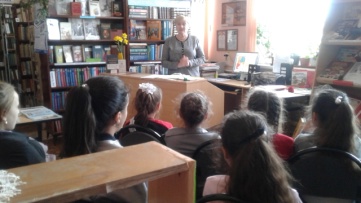 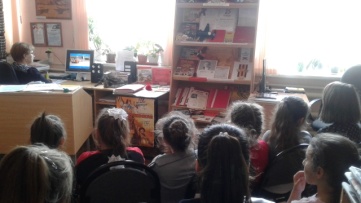 